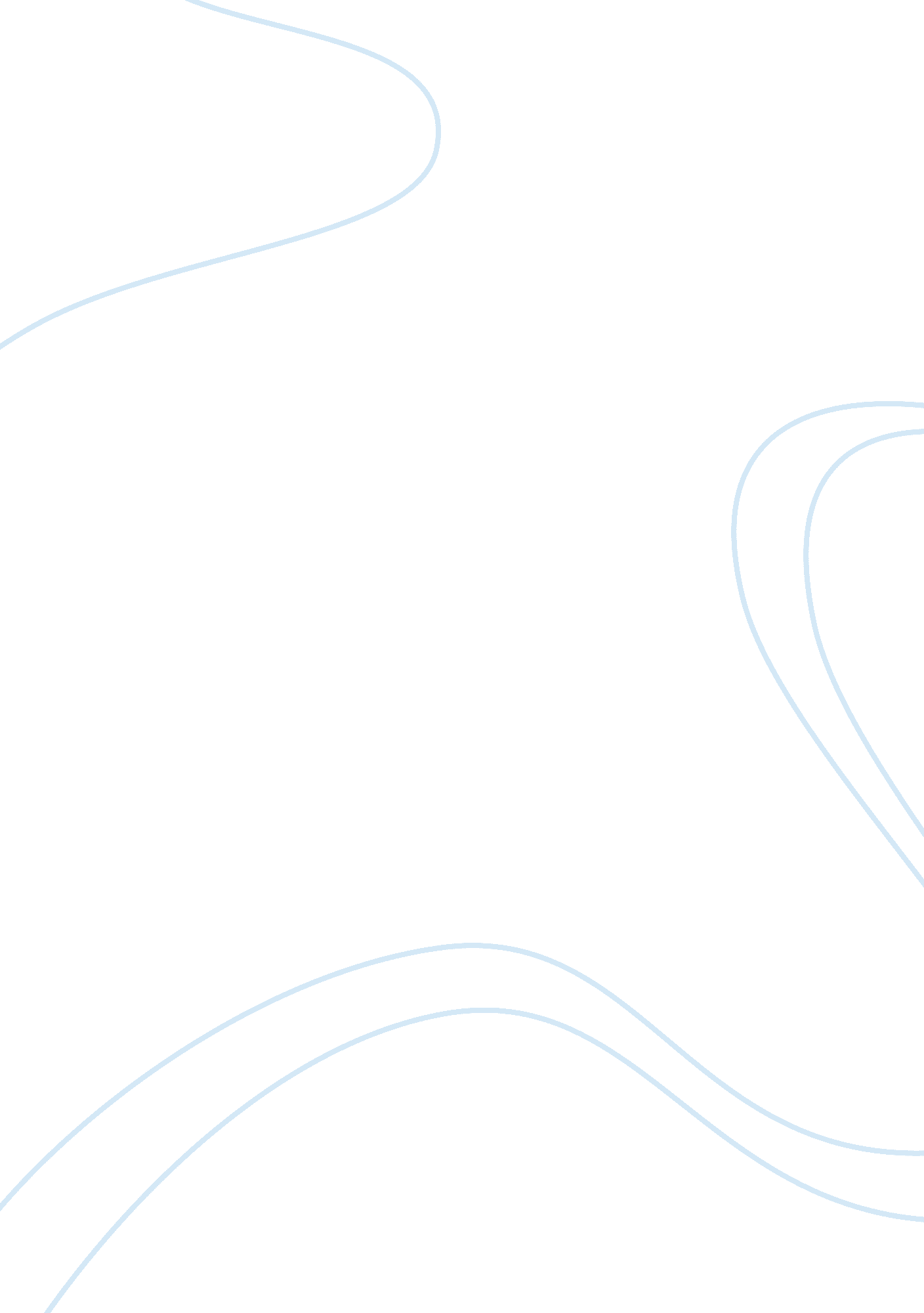 Satitistics learning activity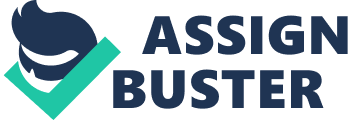 When you have completed this course, you will have another chance to review this study and see how many of the statistical references you noted are no longer unfamiliar. The true test of your knowledge of statistics will be your ability to gain insight from the data presented in such studies or the media at large. Please make sure you keep a copy of the article and the Learning Activity page – you will need them at the end of the semester. Remember to put your copy in a safe place – a place you will find at the end of the semester. REport: In-hospital Outcomes Associated with Steen-Assisted Endeavourers Treatment of Enraptured Cerebral Aneurysms in the USA. ( Journal of Neuron International Surgery). Purpose of study: To signify how incentive and vital the Steen-Assisted Endeavourers Treatment of Enraptured Cerebral Aneurysms is and how it has increasingly become an acceptable option in medical practice. Statistical methods and analysis used in study: Methods used were descriptive statistics and Inferential statistics. Thus, descriptive is used statistically by database of in-hospital mortality rate of patients treated with Steen-Assisted coiling and mortality rate for those in the non-Steen group. Inferential is used statistically by identifying how Nationwide Inpatient Sample (EN’S) database from 2004 – 2008 determined and compared outcomes of coiling of interracial aneurysms with and without a Steen. Analysis used were JUMP V. 9 software for Steen and non-Steen groups and were resented as medians and intrauterine ranges. How would you rate your understanding of the statistical methods used in this study and the results of the research? (Choose one) Minimal did this study raise for you? Moderate Adequate What other questions 1 . How do I best display these data in order to convey my message to my work place. 2. How likely can I generalize from my own data to the population of interest and what follow-up studies may advance this research? 